КАРАР                                                                               РЕШЕНИЕОтчет об исполнении бюджета сельского поселения Чалмалинский сельсовет муниципального района Шаранский район Республики Башкортостан за 9 месяцев 2021 года.Во исполнение положений статьи 264.2 Бюджетного кодекса Российской Федерации, положения о бюджетном процессе в муниципальном районе Шаранский район Республики Башкортостан, утвержденного решением Совет сельского поселения Чалмалинский сельсовет муниципального района Шаранский район Республики Башкортостан 22 декабря 2020 г. № 15/125 (с последующими изменениями): Утвердить отчет об исполнении бюджета сельского поселения Чалмалинский сельсовет муниципального района Шаранский район Республики Башкортостан за 9 месяцев 2021 года по доходам в сумме 2 703 101,30 рублей, по расходам в сумме 2 669 241,13 рублей. Со следующими показателями по:1) доходам бюджета, расходам бюджета сельского поселения Чалмалинский сельсовет муниципального района Шаранский район Республики Башкортостан за 9 месяцев 2021 года по кодам классификации доходов бюджетов согласно приложению к настоящему решению;            2. Настоящее решение вступает в силу со дня его официального опубликования.с. Чалмалы14.10.2021№ 23/193БАШҠОРТОСТАН РЕСПУБЛИКАҺЫШАРАН РАЙОНЫ МУНИЦИПАЛЬ РАЙОНЫНЫҢ САЛМАЛЫ АУЫЛ СОВЕТЫ АУЫЛ БИЛӘМӘҺЕ СОВЕТЫСАЛМАЛЫ АУЫЛЫ, ТЕЛ.(34769) 2-61-05, 2-62-25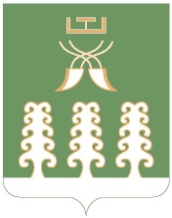 РЕСПУБЛИКА БАШКОРТОСТАНМУНИЦИПАЛЬНЫЙ РАЙОН ШАРАНСКИЙ РАЙОНСОВЕТ СЕЛЬСКОГО ПОСЕЛЕНИЯ ЧАЛМАЛИНСКИЙ СЕЛЬСОВЕТС. ЧАЛМАЛЫ,  ТЕЛ.(34769) 2-61-05, 2-62-25Глава сельского поселения И.Г.Мухаметов 